PRETENDENTA PIETEIKUMSTEHNISKĀ SPECIFIKĀCIJA UN TEHNISKAIS PIEDĀVĀJUMSViedtālruņu adapteri un kabeļiFINANŠU PIEDĀVĀJUMSFinanšu piedāvājuma cenā ietilpt visas ar tehniskajā specifikācijā noteikto prasību izpildi saistītās izmaksas, kā arī visas ar to netieši saistītās izmaksas.Apmaksa: Pēcapmaksas rēķins.Pretendenta tehnisko piedāvājumu nosūtīt uz e-pasta adresi andis.prusis@vugd.gov.lvJautājumu vai neskaidrību gadījuma zvanīt pa tālruni. +371 27082829   (datums)NosaukumsReģistrācijas numursKontaktinformācijā (e-pasts, tālruņa numurs, adrese)Pasūtītāja prasības pretendentam (specifikācija)Pretendenta tehniskais piedāvājums (detalizēts apraksts, aizpilda pretendents)Nepieciešami 15. gab. viedtāruņu adapteri ar tiem paredzētiem kabeļiem, piemēram, lādētājs Samsung EP-T1510XB 15W (USB - C).Informatīvs attēls: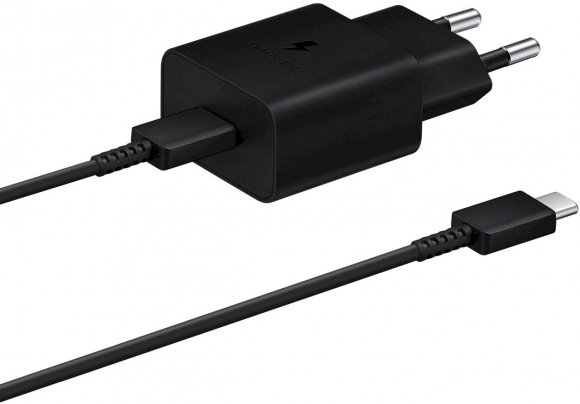 Adapterim jābūt vismaz 15 W.Vada garumam jābūt vismaz 1 m ar USB Type-C datu un uzlādes savienojumu.Izpildes termiņš:Ne vēlāk kā 10 darba dienu laikā no pasūtīšanas brīža.Piegāde:Piegāde jāveic Rīgas teritorijas robežās Preces nosaukumsPreces nosaukumsViedtālruņu adapteris un kabelisViedtālruņu adapteris un kabelisSumma kopā EUR bez PVN par 15 kompl.PVN 21%Summa kopā EUR ar PVN par 15 kompl.                                                                                                                                                                                                                                                                                                                                                                                                                                                                                                                                                                                                                                                                                                                                                                                                                                                                                                                                                                                                                                                                                                                                                                                                                                                                                                                                                                                                                                                                                                                                                                                                                                                                                                                                                                                                                                                                                                                                                                                                                                                                                                                                                                                                                                                                                                                                                                                                                                                                                                                                                                                                                                                                                                                                                                                                                                                                                                                                                                                                                                                                                                                                                                                                                                                                                                                                                                                                                                                                                           Summa kopā EUR bez PVN par 15 kompl.PVN 21%Summa kopā EUR ar PVN par 15 kompl.                                                                                                                                                                                                                                                                                                                                                                                                                                                                                                                                                                                                                                                                                                                                                                                                                                                                                                                                                                                                                                                                                                                                                                                                                                                                                                                                                                                                                                                                                                                                                                                                                                                                                                                                                                                                                                                                                                                                                                                                                                                                                                                                                                                                                                                                                                                                                                                                                                                                                                                                                                                                                                                                                                                                                                                                                                                                                                                                                                                                                                                                                                                                                                                                                                                                                                                                                                                                                                                                                           Summa kopā EUR bez PVN par 15 kompl.PVN 21%Summa kopā EUR ar PVN par 15 kompl.                                                                                                                                                                                                                                                                                                                                                                                                                                                                                                                                                                                                                                                                                                                                                                                                                                                                                                                                                                                                                                                                                                                                                                                                                                                                                                                                                                                                                                                                                                                                                                                                                                                                                                                                                                                                                                                                                                                                                                                                                                                                                                                                                                                                                                                                                                                                                                                                                                                                                                                                                                                                                                                                                                                                                                                                                                                                                                                                                                                                                                                                                                                                                                                                                                                                                                                                                                                                                                                                                           